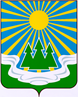 МУНИЦИПАЛЬНОЕ ОБРАЗОВАНИЕ«СВЕТОГОРСКОЕ ГОРОДСКОЕ ПОСЕЛЕНИЕ» ВЫБОРГСКОГО РАЙОНА ЛЕНИНГРАДСКОЙ ОБЛАСТИСОВЕТ ДЕПУТАТОВтретьего созываРЕШЕНИЕот 22.08.2023 г.			№  проектО   внесении   дополнений   в   решение     совета депутатов   от  17.11.2020  №  36   «Об установленииземельного  налога  на  территории муниципальногообразования  «Светогорское   городское  поселение»Выборгского района Ленинградской области»В соответствии с Налоговым кодексом Российской Федерации, Федеральным законом от 6 октября 2003 года № 131-ФЗ «Об общих принципах организации местного самоуправления в Российской Федерации», Уставом муниципального образования «Светогорское городское поселение» Выборгского района Ленинградской области, совет депутатов муниципального образования «Светогорское городское поселение» Выборгского района Ленинградской областиРЕШИЛ:1. Внести в решение совета депутатов муниципального образования «Светогорское городское поселение» Выборгского района Ленинградской области от 17 ноября 2020 года № 36 ««Об установлении земельного налога на территории муниципального образования «Светогорское городское  поселение» Выборгского района Ленинградской области» следующие изменения:- подпункт 2.1.  в графе 1 строки слова  «Для индивидуального жилищного строительства» заменить словами «Для индивидуального жилищного строительства, за исключением земельных участков, приобретенных (предоставленных) для индивидуального жилищного строительства, используемых в предпринимательской деятельности»; - подпункт 3.1. дополнить подпунктом 11 следующего содержания:«11) организации, включенные в сводный реестр организаций оборонно- -промышленного комплекса».2. Опубликовать настоящее Решение в газете «Вуокса», в сетевом издании «Официальный вестник муниципальных правовых актов органов местного самоуправления муниципального образования «Выборгский район» Ленинградской области» (npavrlo.ru) и разместить на официальном сайте МО "Светогорское городское поселение" (mo-svetogorsk.ru).3. Решение вступает в силу после его официального опубликования в газете «Вуокса» и распространяется на правоотношения, возникшие с 01 января 2024 года.Глава муниципального образования«Светогорское городское поселение»                                            И. В. Иванова